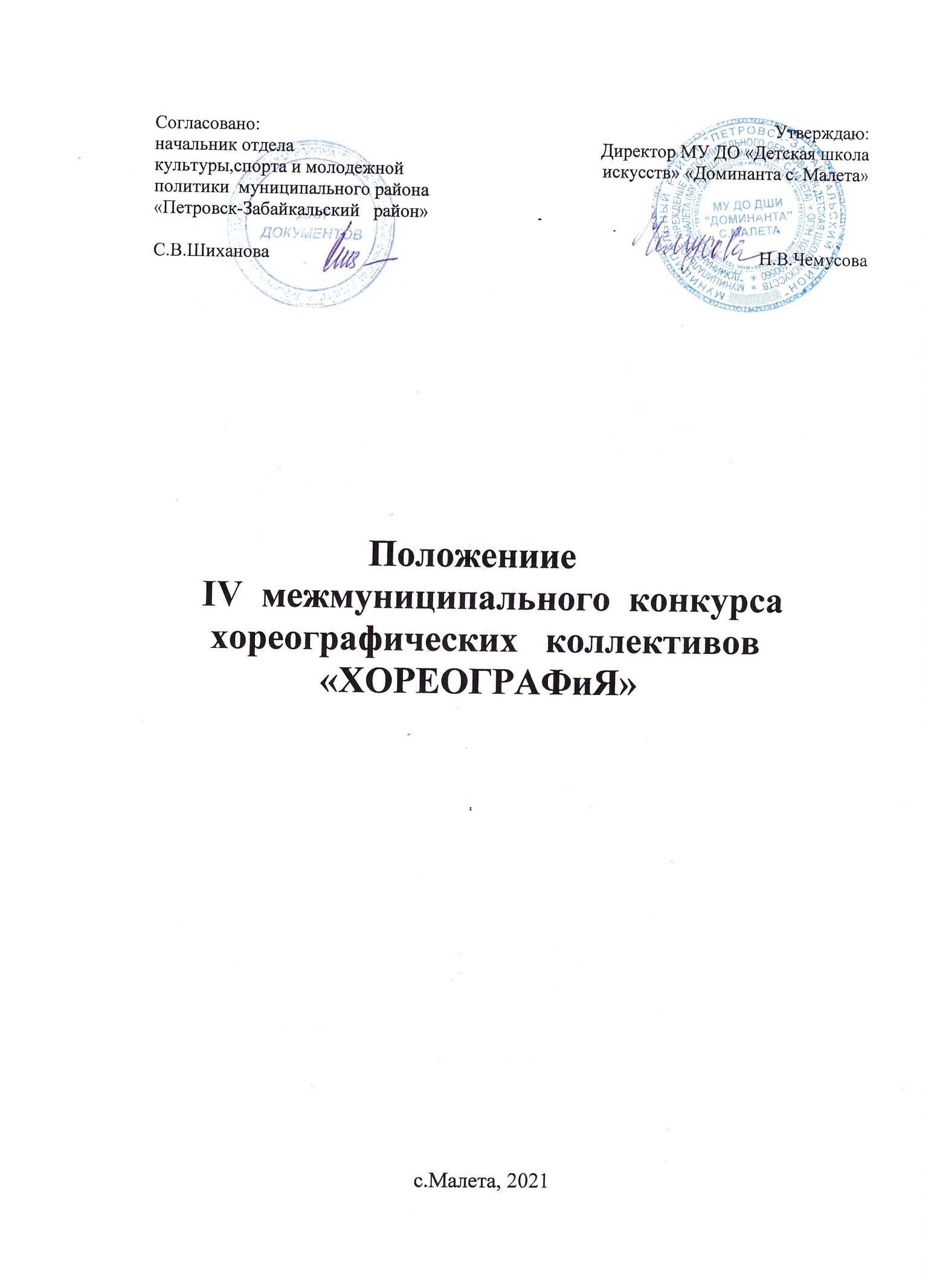                                            Положение              IV  межмуниципального  конкурса хореографических                                                 коллективов                                           «ХОРЕОГРАФиЯ»                                           Общие положения Настоящее положение определяет условия проведения IV межмуниципального  конкурса хореографических коллективов «ХОРЕОГРАФиЯ»  (далее конкурс).Учредитель конкурса - отдел  культуры и спорта муниципального района «Петровск-Забайкальский район»Организаторы конкурса -  МУ ДО Детская школа искусств «Доминанта» с. Малета.Конкурс проводится на базе Дворца культуры и спорта г.Петровск-Забайкальский, площадь Ленина, д.2.Конкурс состоится 30 апреля 2021 года. Цель конкурса - воспитание и развитиевысоконравственной и гармоничной личности, приобщение детей,подростков и молодежи к духовным и культурным ценностям.Задачи:Популяризация хореографического искусства;духовно-нравственное воспитание молодого поколения;выявление талантливых исполнителей и солистов;культурный обмен и создание среды творческого общения представителей разных поколений;сохранение традиций классического, народного и современного танца;выявление и поддержка одаренных исполнителей из числа участниковконкурса.                                         Участники конкурсаВ конкурсе принимают участие детские и юношеские хореографические коллективы, представляющие хореографию различных стилей и направлений.                                            Жюри конкурсаВыступления конкурсантов оценивает жюри, возглавляемое председателем.Жюри формируется и утверждается Оргкомитетом из ведущих специалистов в области хореографического искусства. Распределение призовых мест в конкурсной программе производится на основании протокола жюри по количеству набранных баллов. Расчет баллов проводится на основании рекомендуемых критериев с выставлением максимально 10(десяти) баллов каждым членом жюри.Жюри имеет право:-делить премии  между несколькими коллективами;- присуждать не все премии и дипломы- присуждать специальные дипломы «За сохранение классического наследия», «За высокое исполнительское мастерство», «За лучшее воплощение сценического образа», «За сохранение народных традиций», «За лучшее техническое исполнение»;- отмечать работы лучших руководителей благодарственными письмами.                                      Условия проведения конкурсаКонкурс проводится по следующим номинациям:классический танец;детский танец;народный танец;народный стилизованный танец;эстрадный танец;современные направления хореографии Возрастные группы участников:1 категория —5-9 лет2 категория —  10-12 лет3 категория — 13-15 лет4 категория — 16 и старше5 категория –  смешаннаяВ заявке необходимо указать количество человек по возрастам(например: 2 чел.-18, 3 чел.-15 и т.д.). По решению жюри коллектив можетбыть отнесен к другой возрастной категории в отличие от указанной в заявке.                                      Конкурсные требования:1. Конкурсный номер должен быть полноценным концертным номером;2.  Программа выступления должна включать в себя номер общейпродолжительностью не более 4 минут.3. В каждой номинации и  возрастной группе коллектив имеет право выставлять 1 номер.   Критериями  оценки являются:- соответствие номера выбранной номинации и музыкальномусопровождению;-исполнительское мастерство - техника исполнения;- композиционное построение номера;- артистизм, раскрытие художественного образа;- культура исполнения.                                  Награждение участников конкурсаГран-ПриЛауреат I, II, III степениДипломант I, II, III степениБлагодарность руководителям, подготовившим лауреатов конкурса.  Участники, не занявшие призовых мест, будут награждаться Дипломом участника конкурса. Заявки на участие в конкурсе  направляются в Оргкомитет конкурса (МУ ДО Детская школа искусств «Доминанта» с.Малета) до 05 апреля 2021 года. E-mail: chemusova77@mail.ruКонтактное лицо – Чемусова Наталья Валерьевна 8914-141-48-21Организационный взнос для участия в конкурсе 100р с каждого участника конкурса, 200р солист. Оплата вносится сразу после подачи заявки.                                                          Заявка                             на участие в IV межмуниципальном  конкурсе                                    хореографических коллективов                                                «ХОРЕОГРАФиЯ»1. Название коллектива_________________________________________________________2. Ф. И. О. руководителя коллектива______________________________________________3. Контактный телефон_________________________________________________________4. Название учреждения, район, адрес, тел/факс_____________________________________________________________________________________________________________________________5. Номинация _________________________________________________________________6. Возрастная категория_________________________________________________________7. Конкурсный номер  коллектива, солиста, дуэта (Название)___________________________________________________________________________________________________________________________ 9. Длительность номера____________________________________________10.Количество человек в номере___________________________________Заявка заполняется на каждый номер отдельно